Danske Handicaporganisationer – Lemvig
v. formand Anne Kirstine Leth
Telefon: 23 46 03 15, E-mail: akleth1952@gmail.com https://handicap.dk/lokalafdelinger/midtjylland/dh-lemvig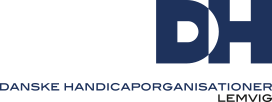 Referat ÅrsmødeDanske Handicaporganisationer-LemvigTorsdag, den 27-2-20 kl. 19Deltagere: Anne Kirstine Leth, Ruth Brunsborg, Anna Kirstine Præstholm, Hedin Rasmussen, Jan Madsen,                   Else Høj Jeppesen og Aae KrejlgaardVelkomstAnne Kirstine bød velkommenValg af mødelederForslag Jan Madsen - ValgtÅrsberetning v/Anne Kirstine LethSe vedhæftede filBudget 2020Se vedhæftede filÅrsberetning: Aktiviteter 2019 v/Else Høj JeppesenElse oplyste at sommerfesten som vanligt foregik på ”Odden”, hvor vi får en god behandling.Julefrokosten blev igen afholdt i Solsikkegården. Maden var fra Wærket i Thyborøn, hvilket var en god oplevelse.Punkter drøftet i Handicaprådet 2019. Liste udleveresSe vedhæftede filPunkt til drøftelse på handicaprådsmødet den 5-3-20- Autister kan ikke gøre brug af KLAP jobEVT.Anna Kirstine P. har undersøgt muligheden for at besøge VW Retro muset i Ulfborg sidst på sommeren. Der er åbent alle søndage 10-16. Hvis gruppen er på min. 10 personer er der gratis guidet rundtur. Kaffe (ad libitum) med kage kan købes  for 25kr. pr. person.Anne Kirstine L. sørger for indkøb af RØD sæk til papirer, der skal makuleres.For synliggørelse af DH-Lemvig er en facebookgruppe nok vejen frem.Med venlig hilsenAase Krejlgaard